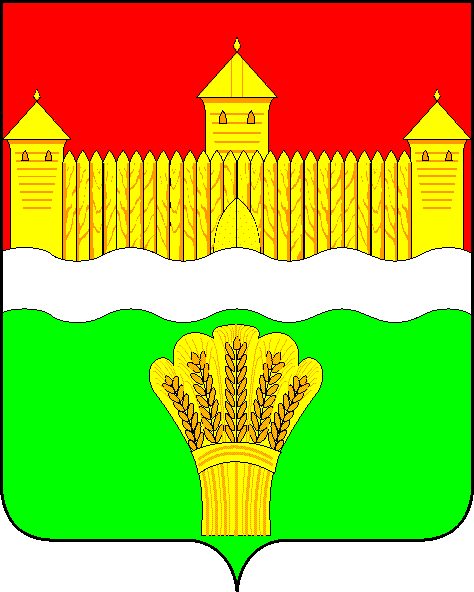 КЕМЕРОВСКАЯ ОБЛАСТЬ - КУЗБАСССОВЕТ НАРОДНЫХ ДЕПУТАТОВКЕМЕРОВСКОГО МУНИЦИПАЛЬНОГО ОКРУГАПЕРВОГО СОЗЫВАСЕССИЯ № 7РЕШЕНИЕот «16» марта 2020 № 99г. КемеровоОб утверждении порядка наименования и присвоения имен выдающихся граждан, установления мемориальных досок и памятных знаков муниципальным учреждениям, находящимся в ведении Кемеровского муниципального округа, природно-ландшафтным объектам и линейным транспортным объектам, расположенным на территории Кемеровского муниципального округа В соответствии c Федеральным законом от 06.10.2003 № 131-ФЗ 
«Об общих принципах местного самоуправления в Российской Федерации», в целях урегулирования порядка признания заслуг граждан, внесших значительный вклад в социально-экономическое, культурное и духовное развитие Кемеровского муниципального округа, а также исторических событий в Кемеровском муниципальном округе, Совет народных депутатов Кемеровского муниципального округаРЕШИЛ:1. Признать утратившим силу решение Совета народных депутатов Кемеровского муниципального района от 23.12.2014 № 397 «О Порядке присвоения имен выдающихся граждан муниципальным образовательным учреждениям, учреждениям здравоохранения, культуры, социальной защиты, физической культуры и спорта, находящимся в ведении Кемеровского муниципального района, и установления мемориальных досок и памятных знаков на закрепленных за указанными учреждениями объектах недвижимого имущества».2. Утвердить «Порядок наименования и присвоения имен выдающихся граждан, установления мемориальных досок и памятных знаков муниципальным учреждениям, находящимся в ведении Кемеровского муниципального округа, природно-ландшафтным объектам и линейным транспортным объектам, расположенным на территории Кемеровского муниципального округа» согласно приложению.3. Опубликовать данное решение в газете «Заря» и разместить на официальном сайте Совета народных депутатов Кемеровского муниципального округа в информационно-телекоммуникационной сети «Интернет».4. Настоящее решение вступает в силу после его опубликования.5. Контроль за исполнением настоящего решения возложить на Левина Д.Г. - председателя комитета по местному самоуправлению, правопорядку и связям с общественностью.Председатель Совета народных депутатовКемеровского муниципального округа                                       В.В. ХарлановичГлава округа                                                                                       М.В. КоляденкоУТВЕРЖДЕНОрешением Совета народных депутатовКемеровского муниципального округаот «16» марта 2020 г. № 99Порядок наименования и присвоения имен выдающихся граждан, установления памятников, мемориальных досок и памятных знаков муниципальным учреждениям, находящимся в ведении Кемеровского муниципального округа, природно-ландшафтным объектам и линейным транспортным объектам, расположенным на территории Кемеровского муниципального округа1. Настоящий Порядок определяет процедуру наименования и присвоения имен выдающихся граждан, внесших значительный вклад в социально-экономическое, культурное и духовное развитие Кемеровского муниципального округа, а также исторических событий в Кемеровском муниципальном округе, установления памятников, мемориальных досок и памятных знаков муниципальным учреждениям, находящимся в ведении Кемеровского муниципального округа, природно-ландшафтным объектам и линейным транспортным объектам, расположенным на территории Кемеровского муниципального округа.Настоящий Порядок не распространяется на установку и размещение декоративных и садово-парковых скульптур, являющихся объектами благоустройства, а также архитектурных элементов, применяемых для оформления фасадов и интерьеров зданий.2. В настоящем Положении применяются следующие термины:Мемориальная доска - памятный знак (плита с надписью и (или) изображением), устанавливаемый на фасадах, в интерьерах зданий, сооружений и на закрытых территориях, связанных с историческими событиями, жизнью и деятельностью выдающихся граждан. Мемориальная доска может содержать краткие биографические сведения о лице или событии, которым посвящается увековечение.Отдельно стоящий памятный знак - локальное тематическое произведение с ограниченной сферой восприятия, посвященное увековечению события или лица: стела, обелиск, скульптурная композиция и другие архитектурные формы.Природно-ландшафтные объекты – скверы, парки, лесные массивы, лесопарки, рощи и подобные им объекты, расположенные на территории Кемеровского муниципального округа.Линейные транспортные объекты – проспекты, бульвары, улицы, аллеи, переулки, проезды, тупики, дороги.3. Инициаторами установки мемориальной доски (памятного знака) могут выступать, органы государственной власти 
Кемеровской области-Кузбасса, глава Кемеровского муниципального округа, депутаты Совета народных депутатов Кемеровского муниципального округа, администрация Кемеровского муниципального округа, юридические лица независимо от их организационно-правовой формы, общественные организации и инициативная группа граждан 
(не менее 5 человек).4. Ходатайство (заявление) о присвоении имен выдающихся граждан (исторических событий) учреждениям, установлении мемориальных досок и памятных знаков  или о переносе, сносе, ликвидации, мемориальных досок, а также о наименовании и переименовании природно-ландшафтных объектов, линейно-транспортных объектов, расположенных на территории Кемеровского муниципального округа, направляются инициаторами в Совет народных депутатов Кемеровского муниципального округа.5. К ходатайству (заявлению) о наименовании или присвоении имен выдающихся граждан (исторических событий) учреждениям, установлении мемориальных досок и памятных знаков природно-ландшафтных объектов, линейно-транспортных объектов, расположенных на территории Кемеровского муниципального округа, прилагаются следующие документы:а) пояснительная записка с обоснованием целесообразности присвоения имени выдающегося гражданина (исторических событий), установления мемориальной доски или памятного знака;б) биографическая справка с перечнем заслуг выдающегося гражданина, память которого предлагается увековечить, копии архивных и других документов, подтверждающих достоверность исторического события или заслуги гражданина, имя которого увековечивается;в) письменное согласие гражданина (его наследников) на присвоение его имени учреждению, установление мемориальной доски или памятного знака;г) решение общего собрания работников учреждения относительно инициируемого вопроса;д) предложения о месте установки мемориальной доски или памятного знака;е) проект надписи на мемориальной доске на русском языке ( в соответствии с его нормами и правилами)  и (или) эскиз памятного знака;ж) ходатайство о финансировании работ по проектированию, изготовлению, установке мемориальной доски или памятного знака за счет средств бюджета Кемеровского муниципального округа или письменное гарантийное письмо инициатора ходатайства (заявления) о финансировании данных работ.К ходатайству (заявлению) о переносе, сносе, ликвидации, мемориальных досок, а также о наименовании и переименовании природно-ландшафтных объектов, линейно-транспортных объектов, расположенных на территории Кемеровского муниципального округа, прилагается мотивированное обоснование, результаты опроса граждан Кемеровского муниципального округа.6. Эскизный проект и место размещения мемориальной доски или памятного знака подлежат предварительному согласованию с учреждением, структурным подразделением администрации Кемеровского муниципального округа, в ведении которого находится учреждение, а также с управлением архитектуры и градостроительства администрации Кемеровского муниципального округа.7. Совет народных депутатов Кемеровского муниципального округа поступившие документы для предварительного рассмотрения вопроса об установке памятного знака, мемориальной доски направляет в комиссию по топонимике Кемеровского муниципального округа 
(далее - Комиссия).8. Состав и порядок работы Комиссии определяется правовым актом администрации Кемеровского муниципального округа.9. Комиссия рассматривает поступившие документы в течение 30 дней и по результатам рассмотрения направляет в Совет народных депутатов Кемеровского муниципального округа рекомендации о принятии одного из следующих решений:- поддержать ходатайство;- отклонить ходатайство и направить инициаторам письменный отказ, с указанием мотивов отказа.10. Заключительное решение о присвоении имени выдающегося гражданина (исторического события), установлении мемориальной доски или памятного знака, о переносе (сносе), ликвидации памятников, мемориальных досок, а также о наименовании и переименовании природно-ландшафтных объектов, линейно-транспортных объектов, расположенных на территории Кемеровского муниципального округа, принимается на заседании Совета народных депутатов Кемеровского муниципального округа.На данное заседание приглашаются лица, инициировавшие вопрос о присвоении имени выдающегося гражданина (исторического события), установлении мемориальной доски или памятного знака.11. Финансирование работ по установлению мемориальных досок и памятных знаков производится за счет средств бюджета Кемеровского муниципального округа или за счет собственных средств лиц, инициировавших проведение данных работ, целевых пожертвований.12. При рассмотрении ходатайств (заявлений) о переносе (сносе) памятных знаков и мемориальных досок (если это не связано с их аварийным состоянием), ликвидации памятников необходимо выявление мнения населения Кемеровского муниципального округа путем организации опроса граждан в порядке, установленном Федеральным законом от 06.10.2003 № 131-ФЗ «Об общих принципах организации местного самоуправления в Российской Федерации» и в соответствии с действующими на момент проведения опроса нормативно правовыми актами Совета народных депутатов Кемеровского муниципального округа.